Росатом и ряд его предприятий получили награды конкурса РСПП «Флагманы бизнеса: динамика, ответственность, устойчивость — 2023» Отчасти это можно считать одним из итогов реализации отраслевой программы «Люди и города»Госкорпорация «Росатом» и целый ряд ее предприятий получили награды Всероссийского конкурса Российского союза промышленников и предпринимателей (РСПП) «Флагманы бизнеса: динамика, ответственность, устойчивость — 2023». Названия компаний-победителей были обнародованы 24 мая 2024 года.Госкорпорация «Росатом» и АО «ОКБМ Африкантов» (предприятие машиностроительного дивизиона Росатома) были объявлены победителями в номинации «За поддержку работников с семейными обязанностями, семьи, материнства и детства».Госкорпорация также вошла в число дипломантов в номинации «За активное внедрение принципов социального партнерства». Среди победителей этой номинации было отмечено АО «Машиностроительный завод» (топливный дивизион Росатома).АО «ОКБМ Африкантов» также было отмечено в номинации «За динамичное развитие бизнеса».В номинации «За достижения в области охраны труда и здоровья работников» в число дипломантов вошло ФГУП «Приборостроительный завод» (с формулировкой «за эффективную корпоративную практику в области охраны труда и здоровья работников»).АО «Концерн Росэнергоатом» (электроэнергетический дивизион Росатома) было признано одним из победителей в номинации «За развитие кадрового потенциала», а ФГУП «Горнохимический комбинат» — одним из победителей в номинации «За экологически ответственный бизнес».С подробными результатами можно ознакомиться на сайте РСПП.Справка:Всероссийский конкурс Российского союза промышленников и предпринимателей «Лидеры российского бизнеса: динамика и ответственность» проводится по итогам года с целью оказания содействия устойчивому развитию компаний, определения динамично развивающихся предприятий на основе экономических и социальных показателей их деятельности. Он включает в себя следующие номинации: «За динамичное развитие бизнеса»; «За проект по импортозамещению»; «За проект в сфере цифровизации»; «За достижения во внешнеэкономической сфере»; «За проект в сфере энергоэффективности» и другие (в общей сложности — 16 номинаций). В 2023 году на конкурс поступило 287 заявок, заявители представляли практически все сектора экономики, от металлургии и химии до машиностроения и логистики.Государственная корпорация по атомной энергии «Росатом» — многопрофильный холдинг, объединяющий активы в энергетике, машиностроении, строительстве. Его стратегия заключается в развитии низкоуглеродной генерации, включая ветроэнергетику. Госкорпорация «Росатом» является национальным лидером в производстве электроэнергии (около 20% от общей выработки) и занимает первое место в мире по величине портфеля заказов на сооружение АЭС. Госкорпорация «Росатом» ведет активную работу по созданию максимально комфортной инфраструктуры более чем в 30 городах своего присутствия. Для активизации этой работы в 2023 году стартовала программа «Люди и города». Она направлена на повышение качества жизни в городах присутствия и достижение лидерства в технологическом развитии в масштабах всей страны. Системный подход предполагает работу по нескольким направлениям: создание современной, технологичной и удобной инфраструктуры и образовательной среды, раскрывающей потенциал каждого жителя; вовлечение жителей городов в социально-общественную жизнь; формирование условий по развитию медицины в городах присутствия Росатома. Стратегия развития каждого города реализуется с участием всех заинтересованных сторон — Госкорпорации, местных властей, бизнеса и жителей.Благодаря проекту «Люди и города» в пяти городах присутствия в последние годы появились современные центры промышленной медицины. Еще в 10 городах проведена модернизация поликлиник, были открыты интерактивные школы здоровья. При этом за последние три года обеспеченность врачами выросла на 10%, удовлетворенность жителей медицинской помощью — на 7%. По итогам 2023 года она составила 65%.При этом общие затраты Госкорпорации на поддержку работников с семейными обязанностями составили в 2023 году 8 млрд рублей (для сравнения, в 2022 году — 6,9 млрд рублей).Крупные российские компании продолжают расширять спектр решений по поддержке сотрудников. Реализуются программы признания, чтобы подсветить заслуги работников, которые трудятся на местах, принося значимые производственные результаты как для отрасли, так и для всей страны. Они также уделяют большое внимание росту качества жизни населения страны. При поддержке крупных отечественных компаний реализуются десятки благотворительных проектов по самым разным направлениям. Многие из них направлены на поддержку семей с детьми, культурных и спортивных мероприятий. Росатом и его предприятия принимают активное участие в этой работе.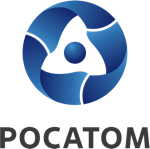 Медиацентр атомнойпромышленности
atommedia.onlineПресс-релиз27.05.24